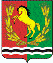 АДМИНИСТРАЦИЯМУНИЦИПАЛЬНОГО ОБРАЗОВАНИЯ РЯЗАНОВСКИЙ СЕЛЬСОВЕТ
АСЕКЕЕВСКОГО РАЙОНА ОРЕНБУРГСКОЙ ОБЛАСТИПОСТАНОВЛЕНИЕ =====================================================================21.07.2022                                       с. Рязановка                                         № 38-пО присвоении адреса земельному участку с. Рязановка ул. Кинельская В соответствии с постановлением Правительства Российской Федерации от 19.11.2014 № 1221 «Об утверждении Правил присвоения, изменения и аннулирования адресов», руководствуясь Уставом муниципального образования Рязановский сельсовет, Администрация Рязановского сельсовета постановляет:Земельному участку принадлежащему Уткину Сергею  Александровичу на основании Свидетельства на право собственности на землю РФ-ХХХIV ОРБ-05-15 № 0163078 выданный Комитетом по земельным ресурсам Асекеевского района  01 июля 1997 года, регистрационная запись № 297 от 01 июля 1997 года с кадастровым номером 56:05:1501001:78, присвоить адрес: Российская Федерация, Оренбургская область, Асекеевский муниципальный район, сельское поселение, Рязановский сельсовет, Рязановка село,  Кинельская улица, земельный участок 49в.Постановление вступает в силу после его подписания.Глава муниципального образования                                               Брусилов А.В.Разослано: прокурору района, администрации района, Уткину С.А., в дело.